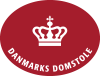 FORESPØRGSEL OM SKOLEBESØG VED RETTEN I AALBORGDu kan hoppe fra stoptegn til stoptegn med F11Kontaktoplysningerne har vi bl.a. brug for, hvis et aftalt besøg skal aflyses med kort varsel.Eleverne skal møde senest en halv time før retsmødets start, og de skal medbringe så få tasker/effekter som muligt, da de skal igennem rettens adgangskontrol.  Hvis eleverne har behov for at medbringe tasker, opfordrer vi til, at de låser dem inde i de skabe, der er placeret før adgangskontrollen. Hvis ønskerne ikke kan imødekommes, vil vi kontakte dig for at aftale nærmere.Hvis du har spørgsmål til retten, kan du kontakte os på nedenstående mailadresse.Blanketten skal sendes til: fkt-vagt-alb@domstolsstyrelsen.dkKontaktoplysningerSkoleÅrgang/klassetrinAntal eleverKontaktperson (lærer)MailadresseMobiltelefon 1Mobiltelefon 2Særlige ønsker til besøgetUge(r)Evt. bestemt ugedag(e)Tidspunkt på dagenAndre særlige ønsker eller forhold